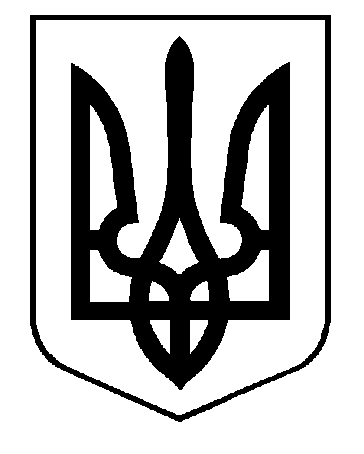 УКРАЇНА ПАВЛОГРАДСЬКА МІСЬКА РАДА ДНІПРОПЕТРОВСЬКОЇ ОБЛАСТІ(51 сесія VII скликання)РІШЕННЯвід ______________р.		         	      	              № _________Про реорганізацію комунального закладу«Павлоградська міська лікарня № 1»Павлоградської міської радиКеруючись п. 30 ст.26, ст. 59 Закону України «Про місцеве самоврядування в Україні», ст.ст.104-108 Цивільного кодексу України, ст. 59, ст.78 Господарського кодексу України, відповідно до Закону України «Про внесення змін до деяких законодавчих актів України щодо удосконалення законодавства з питань діяльності закладів охорони здоров’я», ст.16, ст.35-2 Закону України «Основи законодавства України про охорону здоров’я», Закону України «Про державну реєстрацію юридичних осіб, фізичних осіб-підприємців та громадських формувань», на виконання розпорядження Кабінету Міністрів України від 30 листопада 2016 року №1013-р «Про схвалення Концепції реформи фінансування системи охорони здоров’я», Павлоградська міська рада:ВИРІШИЛА:Реорганізувати комунальний заклад «Павлоградська міська лікарня № 1» Павлоградської міської ради (ідентифікаційний код юридичної особи в Єдиному державному реєстрі підприємств і організацій України: 01987402, місцезнаходження: 51400, Дніпропетровська обл., м. Павлоград, вул.Шевченка, 63) шляхом перетворення в комунальне некомерційне підприємство «Павлоградська міська лікарня № 1» Павлоградської міської ради.Створити комісію з реорганізації комунального закладу «Павлоградська міська лікарня № 1» Павлоградської міської ради зі складом визначеним додатком до цього рішення (додається).	3.Місцем роботи комісії з реорганізації шляхом перетворення комунального    закладу      «Павлоградська     міська    лікарня   №   1» Павлоградської міської ради визначити приміщення за адресою: вул.Шевченка, 63,  м. Павлоград.	4. Встановити, що строк для заявлення кредиторами своїх вимог до комунального закладу «Павлоградська міська лікарня № 1» Павлоградської міської ради - 2 місяці з моменту опублікування відповідного повідомлення в спеціалізованому засобі масової інформації.	5. Забезпечити опублікування відповідного повідомлення в спеціалізованому засобі масової інформації.	6. Встановити, що вимоги кредиторів приймаються у порядку встановленому чинним законодавством України.	7. Комісії з реорганізації:	7.1. Забезпечити здійснення усіх організаційно-правових заходів, пов'язаних з припиненням юридичної особи шляхом перетворення, відповідно до вимог чинного законодавства.	7.2. Повідомити в установленому чинним законодавством України порядку працівників комунального закладу «Павлоградська міська лікарня №1» Павлоградської міської ради про реорганізацію закладу. Забезпечити дотримання соціально-правових гарантій працівників комунального закладу «Павлоградська міська лікарня № 1» Павлоградської міської ради у порядку та на умовах визначених чинним законодавством України.	7.3. Провести інвентаризацію майна комунального закладу «Павлоградська міська лікарня № 1» Павлоградської міської ради.	7.4. Здійснити всі розрахунки за зобов’язаннями комунального закладу «Павлоградська міська лікарня № 1» Павлоградської міської ради.	7.5. Скласти передавальний акт та подати його на затвердження до Павлоградської міської ради після закінчення строку пред’явлення вимог кредиторами до комунального закладу «Павлоградська міська лікарня № 1» Павлоградської міської ради.	8. Голові комісії з реорганізації шляхом перетворення надати державному реєстратору усі документи для проведення державної реєстрації реорганізації комунального закладу «Павлоградська міська лікарня № 1» Павлоградської міської ради.	9. Контроль за виконанням даного рішення покласти на постійну депутатську комісію з питань освіти, культури, сім'ї, соціального захисту, охорони здоров'я, материнства і дитинства (голова - JIaппo Н.І.).Міський голова                                                                        А. О. ВершинаПитання винесено на розгляд ради згідно розпорядження міського голови  № _____  від  _______________.      Рішення підготував:Додатокдо рішення міської радивід ___________року №      СКЛАДкомісії з реорганізації шляхом перетвореннякомунального закладу «Павлоградська міська лікарня № 1» Павлоградської міської радиСекретар міської ради								Є.В. АматовНачальник відділу охорониздоров’я міської радиО.О. ГерасименкоСекретар міської радиЄ.В. АматовГолова постійної депутатської комісіїз питань освіти, культури, сім'ї, соціального захисту, охорони здоров'я, материнства і дитинстваН.І. ЛаппоГолова постійної  комісії з питань планування, бюджету, фінансів, економічних реформ, інвестицій та міжнародного співробітництваА.В. ЧернецькийЗаступник міського голови з питаньдіяльності виконавчих органів радиО.О. ШулікаНачальник фінансового управління	міської ради  Р.В. РоїкНачальник юридичного відділу міської радиО.І. ЯлиннийГолова комісії:Олійник Сергій СеменовичВиконуючий обов’язки головного лікаря комунального закладу «Павлоградська міська лікарня № 1» Павлоградської міської радиідентифікаційний код 2251508775Заступник голови комісії:Біловол Ірина Миколаївнаголовний бухгалтер комунального закладу «Павлоградська міська лікарня № 1» Павлоградської міської радиідентифікаційний код 2416112642Секретар комісії:Олійник Тетяна Анатоліївназаступник директора з економічних питань комунального закладу «Павлоградська міська лікарня № 1» ідентифікаційний код 2546905729Члени комісії: Шипіцина Віра Олександрівназаступник директора з  медичної частини комунального закладу«Павлоградаська міська лікарня № 1» Павлоградської міської ради ідентифікаційний код 2338011808Івашечкіна Надія Володимирівнаголова профспілкового комітету комунального закладу «Павлоградська  міська лікарня №1» Павлоградської міської радиідентифікаційний код 1946610645